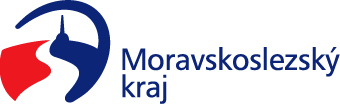 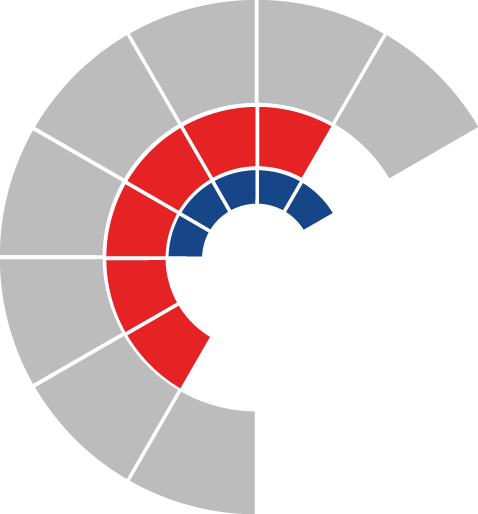 						Výbor pro dopravu zastupitelstva kraje 										 Výpis z usneseníČíslo jednání:	VD21		Datum konání:	21.11.2023Číslo usnesení: 21/165Výbor pro dopravu zastupitelstva krajebere na vědomížádost právnické osoby Autoškola Club Česká republika s.r.o, IČO 25378384, o poskytnutí dotace z rozpočtu kraje na rok 2024, na podporu aktivit směřujících k prevenci dopravní nehodovosti, dle přílohy č. 1 předloženého materiáludoporučujezastupitelstvu kraje rozhodnout poskytnout neinvestiční dotaci z rozpočtu Moravskoslezského kraje na rok 2024 právnické osobě Autoškola Club Česká republika s.r.o., IČO 25378384, na podporu aktivit směřujících k prevenci dopravní nehodovosti, ve výši 800.000 Kč a o tom, že tato dotace bude použita na úhradu uznatelných nákladů vzniklých a uhrazených od 1. 1. 2024 do 31. 12. 2024, a s tímto subjektem uzavřít smlouvu o poskytnutí dotace, dle přílohy č. 2 předloženého materiáluZa správnost vyhotovení:Ing. Natálie KapcalováV Ostravě dne 21.11.2023Ing. Vladimír Návratpředseda výboru pro dopravu